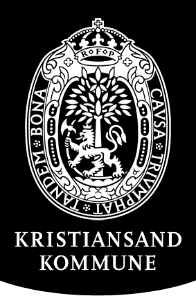 REFERAT FAU-MØTEFAU HAVLIMYRA SKOLEMøtedato18.04.23Tid:17.30-18.50Møtested:Havlimyra skole, LærerværelsetReferent: Anne Ragnhild K. OlsenTilstede: 8A,8B,8D , 8E, 8F,9A , 9C, 9D,9E, 9F,10A, 10C, 10D, Tilstede: 8A,8B,8D , 8E, 8F,9A , 9C, 9D,9E, 9F,10A, 10C, 10D, Tilstede: 8A,8B,8D , 8E, 8F,9A , 9C, 9D,9E, 9F,10A, 10C, 10D, Tilstede: 8A,8B,8D , 8E, 8F,9A , 9C, 9D,9E, 9F,10A, 10C, 10D, Tilstede: 8A,8B,8D , 8E, 8F,9A , 9C, 9D,9E, 9F,10A, 10C, 10D, Tilstede: 8A,8B,8D , 8E, 8F,9A , 9C, 9D,9E, 9F,10A, 10C, 10D, Sak nr.:InnholdAnsvarlig28-2022/2023Forslag: elevrådet bestemmer selv hva de vil samle inn penger til under prøvemuntlig for 10. trinn, da de må ha arbeidsdag utenfor skolenViktig: ryddig, nøytral organisasjon29-2022/2023KOMFUGSterk oppfordring til at noen fra vår region også vil være med.. 30- 2022/2023Lett å kommunisere på hjemmesiden og via Visma Eksisterer allerede på skolens hjemmeside hva det innebærer å være i FAU31-2022/2023Sosial handlingsplanForeldremøter, diskusjon rundt dette:- lokale krefter( politi, fritidsleder, forebyggende)    Sette fokus på spesielle farer i vårt nærmiljø-politimann fra Arendal. dyktig foredragsholder om hva som rører seg i ungdomsmiljøene, hvordan kommunisere ned ungdom..Innspill fra handlingsplan  ønsker større innsyn i hva som skjer på skolenEn lærer i 8. trinn skriver " epistel" hver uke om hva som er bra, hva jobbes medØnske at rektor kommer på hvert FAU for å si noe om hva som skjer,/ har skjedd siden sidest ,ca 15 minØnske om foreldrenettverk , starte i 8. trinn, på første foreldremøte:    - velge FAU repr og vara     - velge 4 repr som skal være sosialkontakter,         (dugnadskomite  utgår, da det ikke blir       skoleturer )Ser for oss klassevis teambuilding,; foreldre og barnEksempler på teambuilding:rafting i BjellandFilmkveld.    Alke må tenke hva som er best for min klasse . Komme med forslag på neste FAU